Studenti maggiorenni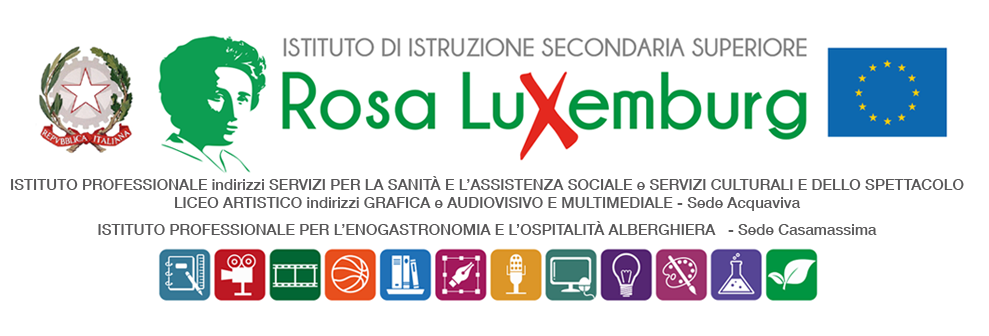 COMUNICAZIONE DELLA FAMIGLIAIl/La sottoscritto/a………………………………………………………………….………………………………………………...…………………. Eil/la sottoscritto/a…………………………………………………………..………………...…………………………….……………….…………. genitore/i – legale tutore dell’alunno/a……………………………………………………….., frequentante la classe ……………….., dell’indirizzo ……………………….……………. dichiara/dichiaranodi essere a conoscenza che il/la proprio/a figlio/a parteciperà in data 8 aprile 2024 alla visita guidata alla mostra dei Futuristi a Matera,  con partenza, in pullman granturismo, alle ore 08.30 dalla sede di via Primocielo e rientro nel pomeriggio alle ore 16.30 circa (vedi Com. 396 del 20/03/2024 allegata).di essere consapevoli che il/la proprio/a figlio/a è l’unico/a responsabile delle proprie azioni nei confronti di persone, cose e situazioni per qualunque fatto dovesse verificarsi in occasione dell’evento in questione; di esonerare, pertanto, i docenti e la scuola da ogni responsabilità per cause indipendenti dall’organizzazione scolastica.Data ……………………. Firma del genitore ………………………………………Firma del genitore ………………………………………Firma dell’alunno/a …………………………………………………….……….